Општина Босилеград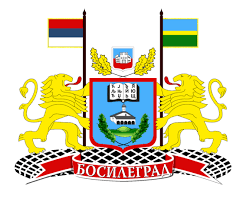 ЛОКАЛНИ АКЦИОНИ ПЛАН ЗА УНАПРЕЂЕЊЕПОЛОЖАЈА МИГРАНАТА НА ТЕРИТОРИЈИ ОПШТИНЕ БОСИЛЕГРАДЗА ПЕРИОД ОД 2023. ДО 2027. ГОДИНЕ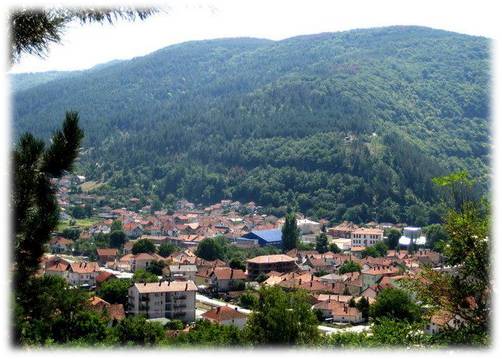  Босилеград, 15 септембар 2023 год.УВОДШта је Локални акциони план за унапређење положаја мигранатaЛокални акциони план за унапређење положаја миграната представља план акције за унапређење положаја избеглица, интерно расељених лица, повратника по споразуму о реадмисији, тражиоца азила и миграната у потреби без утврђеног статуса. У оквиру овог документа, под избеглим и интерно расељеним лицима подразумевају се сва лица која су била изложена присилном напуштању својих домова и расељавању, због рата на простору бивших југословенских република и бомбардовања Косова и Метохије, укључујући и она лица која су у међувремену стекла статус грађана Републике Србије, али и даље имају нерешене егзистенцијалне проблеме настале у току избегличког статуса.Према Конвенцији УН о статусу избеглице (1951), избеглица је особа која из основаног страха да ће бити прогоњена због своје расе, националне припадности, припадности одређеној друштвеној групи или због политичког уверења, напустила своју државу и не може, или због поменутог страха не жели да се у њу врати. Појам избеглице је Протоколом из 1967. год. проширен и на особе које су биле изложене ратним страдањима или другим облицима насиља и зато одлучиле или биле принуђене да напусте своју државу. Статус избреглице у Републици Србији, Комесаријат за избеглице и миграције признаје у складу са  Законом о избеглицама („Службени гласник РС”, број 18/92, „Службени лист СРЈ”, број 42/02 - СУС и „Службени гласник РС”, број 30/10).  Интерно расељена лица су она које су биле присиљене да напусте своје домове, али су остале у границама своје државе. Разлози због којих су били присиљени да напусте своје домове могу бити различити: рат, насиље, угрожавање људских права, политички прогон или природне катастрофе (земљотрес, поплава и сл.). Зато што се налазе у границама своје земље, могућности њихове међународне заштите су ограничене. Иако их, за разлику од избеглица, не штити Специјална конвенција УН, и даље их штите национални закони, међународно хуманитарно право и међународни правни aкти у области људских права. Повратници по Споразуму о реадмисији су лица која су добровољно или присилно враћена из држава у којима су неосновано боравила (одбијен захтев за азил, истекла виза) у земље порекла, на основу потписаног споразума о реадмисији између Европске заједнице и Републике Србије. Споразум између Републике Србије и Европске уније о реадмисији лица која незаконито бораве који је ступио на снагу 01. јануара 2008. године уговорне стране су регулисале процедуру повратка особа које не испуњавају или више не испуњавају услове за улазак или боравак на територији државе уговорнице.Спречавање нелегалних миграција и прихват и интеграција повратника по основу Споразума о реадмисији су  један од улова за стављање Републике Србије на Белу шенген листу.У циљу испуњавања својих обавеза Влада Републике Србије усвојила је Стратегију реинтеграције повратника по основу Споразума о реадмисији 13. фебруара 2009. године („Службени гласник РС“, број 15/09). Усвојен је и Акциони план за спровођење Стратегије реинтеграције повратника по основу Споразума о реадмисији за период 2009. и 2010. године.Тражиоци азила су лица која су у складу са важећом законском регулативом, на територији Србије затражила неки од видова међународне заштите на законом прописан начин, тј. странци који поднесу захтев за азил на територији Републике Србије о чијем захтеву није донета коначна одлука. У складу са одредбама Закона које се односе на смештај и обезбеђивање основних животних услова за лица која траже азил, Влада Републике Србије оснива центре у којима они бораве и у буџету обезбеђује средства за функционисање центара. Мигранти у потреби без утврђеног статуса су лица која немају регулисан статус на територији Републике Србије, који су ушли из суседних земаља  а пореклом су из ратом захваћених подручја Блиског Истока и Африке. У складу са појачаним приливом миграната, Влада Републике Србије је 18. јуна 2015. године основала Радну групу за решавање проблема мешовитих миграционих токова коју чине министри пет ресорних министарстава, укључујући представника Комесаријата за избеглице и миграције. Радна група је формирана са задатком да прaти, aнaлизирa и рaзмaтрa питaњa мeшoвитих мигрaциoних тoкoвa у Рeпублици Србиjи сa пoсeбним oсвртoм нa прoблeмe у oвoj oблaсти, дaje aнaлизe стaњa и прeдлoгe мeрa зa рeшaвaњe уoчeних прoблeмa и усклaђивaњe стaвoвa нaдлeжних држaвних oргaнa и других oргaнизaциja и институциja кoje сe бaвe питaњeм мeшoвитих мигрaциoних тoкoвa.Имајући у виду велику флуктуацију миграната у потреби чији статус није решен, близину Бугарске границе као и чињеницу да су током целе избегличке кризе присутни на територији општине Босилеград  или да постоје индиције и могућност организовања њиховог смештаја у општини, потребно је да се предузму мере у складу са одлукама које донесу надлежне институције и Радна група. Првенствено је потребно јачање капацитета за унапређење квалитета живота миграната у локалној средини кроз опремање смештајног простора, простора за информативне, едукативне, спортске и здравствене услуге као и спровођење неопходних активности на јачању толеранције и отклањања предрасуда и страха кроз развој комуникације и дијалога.
У овом документу под процесом локалног акционог планирања подразумевамо процес доношења одлука о томе које промене, значајне за живот ових лица намеравамо да остваримо у свом локалном окружењу у току предвиђеног временског периода.Стратешки оквир ЛАП-а одређен је у складу са политиком и правцима деловања дефинисаним у сету докумената донетим на националном и локалном нивоу а од значаја су за управљање миграцијама. У циљу координираног рада, коришћења научених лекција и најбољих пракси, овај ЛАП узима у обзир постојеће пројекте изградње капацитета на локалном нивоу, а нарочито оне који су у домену социјалне, економске и стамбене политике. Креирање и спровођење локалних акционих планова за унапређење положаја миграната овде се третира као део ширег механизма смањења сиромаштва и социјалне искључености осетљивих друштвених група. Локални акциони план доноси се на период од 5 годинa. Процес израде Локалног акционог плана за унапређење положаја миграната у општини Босилеград, заснива се на интерактивном приступу чије су основне методолошке карактеристике да је:Локални–спроведен је у локалној заједници и уважава локалне специфичности; Партиципативан–укључио је различите битне актере процеса друштвено организоване подршке избеглим, интерно расељеним лицима, повратницима, тражиоцима азила и мигрантима у потреби без утврђеног статуса; Утемељен на реалним околностима, расположивим ресурсима и потребама за унапређење положаја миграната као и примајуће заједнице; Прилагођен ситуацији у локалној заједници, актерима и позитивној промени којој се тежи; Користи савремене методе планирања и анализе свих важних елемената потребних за доношење одлука; Подстиче одговоран однос различитих друштвених актера у локалној заједници. За потребе процеса прикупљања и анализе основних податка о положају миграната у општини/граду, коришћени су следећи извори: резултати анкете са потенцијалним корисницима и састанци са локалним актерима, статистички подаци укључујући податке пописа из 2011 и 2022.г.; различити извештаји и документи као што су подаци Комесаријата за избеглице и миграције Републике Србије, Повереништва за избеглице и миграције у општини Босилеграду, Црвеног крста, локалних невладиних организација удружења, извештаји Министарства унутрашњих послова и Комесаријата за избеглице и миграције као и подаци са терена доступни Повереништву за избеглице и миграције и Савету за миграције. У складу са Чланом 12. Закона о управљању миграцијама, Пословника Општинског већа општине Босилеград, на седници ОВ бр. 06-228/20 од 21.10.2020. године формиран је Савет за  миграције и трајна решења (у даљем тексту: Савет) ради обављања саветодавних послова у вези са управљањем миграцијама на територији општине Босилеград.Савет за миграције чине представници/це локалне самоуправе као носиоци процеса и формални доносиоци овог документа, укључујући повереника за избеглице и   институције система које се на локалном нивоу баве питањима миграција. Улога и надлежност Савета је да:прати и извештава Комесаријат за избеглице и миграције Републике Србије као и органе управљања Општине о миграционим кретањима на територији Општине;предлаже програме, мере и планове активности ради ефикасног управљања миграцијама;координира радом органа на локалном нивоу чији је рад значајан за област управљања миграцијама;пружа податке од значаја за израду стратешких докумената из области миграција, размењује информације и учествује на састанцима од значаја за процес планирања;активно учествује у изради и иновирању Локалног акционог плана, дефинише коначни текст документа и предлаже га органима управљања на усвајање;обезбеди потребне податке непосредно од циљних група и социјалних актера у систему подршке избеглим, интерно расељеним лицима, повратника и  миграната;примењује усвојене методе планирања током процеса планирања;дефинише циљеве, правце развоја и сарађује са различитим релевантним локалним и републичким актерима;планира праћење и оцењивање успешности примене Локалног акционог плана;унапређује сопствене капацитете за планирање кроз одговарајуће обуке;предузима друге послове у области управљања миграцијама на територији општине у складу са Законом о управљању миграцијама.Уводна реч председника општине Босилеград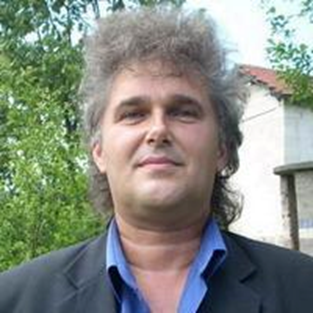 Поштовани,	Општина Босилеград по последњем попису од 2022. године има 6065 становника, а процењује се да повремено живи преко 8000 становника.	У протеклих неколико година кроз нашу општину прошло је велики број избеглих, прогнаних лица и миграната са Блиског истока, Авганистана Афричких земаља за којих имамо изграђен Прихватни центар за мигранте са капацитетом за 120 лица. Према званичним подацима Комесаријата за избеглице и миграције Републике Србије и повереништва општине Босилеград, данас на територији општине Босилеград живи 5 интерно расељених лица који су још увек у статусу. Многи су успели да својим трудом, радом и залагањем побољшају своје услове за живот, међутим има и оних који су још увек незбринути.	Општина Босилеград, је предузела одређене радње колико је то било у њеној могућности, у погледу решавања егзистенционих проблема.	Израдом Локалног акционог плана oпштинa Босилеград, поред ограничених капацитета и ресурсе, показује спремност за решавање проблема миграната, избеглих и расељених лица, а тражиоцима азила привремени боравак учини достојним човека.	Обједињавањем свих релевантних локалних актера у Босилеграду Општинско веће Општине Босилеград, формирало је Савет за миграције, а доношењу Локалног акционог плана предходила је чињеница да је ова група лица препозната као циљна група, којима се бави овај документ, а у циљу побољшања њиховог квалитета живота на територији општине Босилеград.	Такође, кроз усвајање овог документа, као социјално одговорна општина, преузели смо одговорност за решавање проблема ових осетљивих група  грађана, истовремено пружајући допринос њиховој интеграцији и реинтеграцији, самим тим утичући на смањење сиромаштва, као и обезбеђивање равноправности са осталим грађанима.	 На крају бих се захвалио свим учесницима у изради овог документа и онима који ће учествовати у реализацију истог.Председник општине Босилеград                                                                                                       Владимир Захаријев Одлука скупштине општине Босилеград о усвајању локалног акционог планаЛОКАЛНИ АКЦИОНИ ПЛАН ЗА УНАПРЕЂЕЊЕ ПОЛОЖАЈА МИГРАНАТА У ОПШТИНИ БОСИЛЕГРАДЗА ПЕРИОД 2023- 2027. годинеУ општини Босилеград , по попису из 2022. године, живи 6065 становника, а кроз активности повереништва за избеглице и миграције општине Босилеград у протеклом периоду регистровано је око 311 избеглица, 95 интерно расељених, а по најновијим подацима на територији општине Босилеград нема избеглица које су у статусу избеглице, док је 5.лица у статусу интерно расељених лица. Додатни проблем општине Босилеград су нехигијенска и неформална насеља која карактерише  висок степен сиромаштва људи који у њима живе. Имајући у виду број људи који се третирају као избегла, интерно расељена лица недовољан степен интеграције ове групације, као и услове у којима живе, општина Босилеград је изразила спремност да учествује у решавању њихових проблема кроз дефинисање новог Локалног акционог плана за унапређење положаја миграната. Са обзиром на промене у кретањима на пољу миграција и значајнан број миграната у потреби без утврђеног статуса и тражиоца азила, овај акциони план ће укључити и проблеме са којима се ове категорије суочавају као и циљеве које ће општина  тежити да досегну, у вези са побољшањем њиховог положаја као и подизањем капацитета општине Босилеград, да се суочава са изазовима које доносе миграциони токови у наведеном периоду. Локалним акционим планом општина Босилеград жели да допринесе повећаној интеграцији и смањењу сиромаштва избеглих и интерно расељених лица, као и повећању знања и нивоа грађанске свести локалног становништва. Општина Босилеград истовремено показује спремност за реализацију пројеката и планова, који су представљени у специфичним циљевима Локалног акционог плана. У досадашњим активностима препозната је воља свих заинтересованих страна за решавање претходно наведених проблема, али и недовољни појединачни капацитети и ресурси. Обједињавањем свих релевантних актера у локалној заједници, кроз формирани Локални Савет за миграције, ствара се могућност за координацију и активно праћење проблема, као и за реализацију циљева локалног акционог плана. Коначни циљ, коме се приближавамо кроз овај локални акциони план, а коме се у свом деловању увек тежи, су једнаке шансе и могућности и једнака права свих грађана и грађанки који живе на нашој територији.Основни циљ локалне интеграције/ реинтеграције је обезбеђивање могућности избеглим, интерно расељеним лицима, повратницима по основу Споразума о реадмисији, тражиоцима азила и мигрантима у потреби без утврђеног статуса за економску и социјалну равноправност са свим осталим грађанима и за достојанствен живот у заједници.Управљање миграцијама је комплексан процес који захтева правовремен, усмерен и кохерентан одговор свих структура и пружалаца услуга, те је циљ општине Босилеград да континуирано и уз подршку свих заинтересованих страна ради на побољшању својих капацитета како би се све активности реализовале уз пуно поштовање људских права и у најбољем интересу најугроженијих тражиоца азила и миграната у потреби без утврђеног статуса. С обзиром да примена и реализација овог Плана захтевају различите ресурсе, општина Босилеград је спремна да  учествује у његовом финансирању у складу са својим могућностима и на тај начин изражава своју решеност да унапреди квалитет живота миграната на својој територији. Изузетно је важно да ће План спроводити локални кадрови, ослањајући се на своја стручна знања и друге професионалне компетенције.Захвалност учесницима у процесу локалног акционог планирањаУ циљу израде Локалног акционог плана за унапређење положаја избеглих, интерно расељених лица, повратника по Споразуму о реадмисији, миграната у потреби без утврђеног статуса и тражиоца азила, Савет за миграције био је носилац процеса и предлагач овог документа. Улога Савета за миграције општине Босилеград била је да:Обезбеди потребне податке непосредно од циљних група и социјалних актера у систему подршке свим категоријама; Размењује информације и учествује на састанцима од значаја за процес планирања; Сарађује са члановима пројектног тима у изради ЛАПа и ажурно доставља све податке од значаја за документ;Примењује усвојене методе планирања током процеса планирања; Дефинише циљеве, правце развоја и сарађује са различитим релевантним локалним и републичким актерима; Планира праћења и оцењивања успешности примене локалног акционог плана; Захваљујемо се свим члановима Савета за миграције, Комесаријату за избеглице и миграције Републике Србије  на стручној подршци у изради документаСАЖЕТАКЛокални акциони план за унапређење положаја миграната за период 2023- 2027. године је документ који изражава наставак дугорочног опредељења општине Босилеград да побољша услове живота и могућности за интеграцију, тј.реинтеграцију у локалну заједницу, као и за толерантан однос лишен предрасуда и страхова у односу на тражиоце азила и мигранте у потреби без утврђеног статуса.Овим документом се утврђују општи и специфични циљеви везани за решавање проблема избеглих, ИРЛ, повратника, тражиоца азила и миграната у потреби без утврђеног статуса у општини Босилеград.Локални акциони план (ЛАП) је усмерен према свим особама које су биле изложене присилним миграцијама, и које због тога имају егзистенцијалне потешкоће и представљају најугроженији део популације. Полазећи од анализе потреба миграната на територији општине Босилеград а у складу са националним стратешким опредељењима дефинисан је један Општи циљ.Општи циљ Локалног акционог плана за унапређење положаја ИРЛ и миграната:На основу овако постављеног општег циља, формулисани су следећи специфични циљеви који су релевантни за остваривање општег циља у периоду од 2023-2027.Специфични циљ 1.1.У периоду од 2023- 2027. године створити услове за јачање толеранције и разумевање потреба тражилаца азила и миграната у потреби без утврђеног статуса унапређењем квалитета живота у локалној заједници побољшањем комуналних услуга, опремањем простора за здравствене, едукативне, културно-уметничке и друге услуге, опремањем дечијих и спортских игралишта (мобилијари) и др.Специфични циљ 1.2.У периоду 2023- 2027. омогућити континуирано спровођење активности усмерених на разумевање културолошких различитости између миграната у потреби без утврђеног статуса и/или тражилаца азила и примајуће средине развојем дијалога и организовањем тематских радионица, округлих столова и других активности усмерених ка отклањању предрасуда и бољем разумевању потреба миграната.Специфични циљ  1.3.У периоду 2023- 2027. омогућити јачање капацитета институција локалне самоуправе у управљању миграцијама кроз обуку кадрова за израду пројектних предлога у  циљу  обезбеђивања  средстава  намењених мигрантима.Специфични циљ 1.4.У периоду 2023- 2027. године побољшати информисаност представника локалне самоуправе, невладиних организација и крајњих корисника о правној регулативи којом се уређује област миграција кроз организовање округлих столова, фокус група и радионица.ПОГЛАВЉЕ 1: Општи подаци о општини БосилеградОсновне чињенице Погранична општина Босилеград налази се у крајњем југоисточном делу Републике Србије, у Пчињском округу, уз бугарско-македонску границу. На северу се граничи са општином Сурдулица, на западу са општином Врање, на југозападу са општином Трговиште, на југу са Републиком Македонијом (у дужини од 9 км) и на истоку и југоистоку са Републиком Бугарском (у дужини од 54 км). Општину Босилеград карактерише изразита пластичност рељефа са надморском висином од 600 метара до 1.922 метра. Највећи планински врх је планина Бесна Кобила са 1.922 метра надморске висине.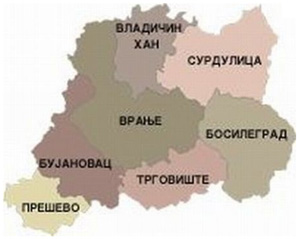 Подручје Општине Босилеград протеже се од врха Мали Стрешер планине Варденик на северу до границе са Републиком Македонијом на југу, и од Бесне Кобиле на западу до Милевске планине на бугарској граници према истоку. Укупна површина општине Босилеград износи 571 км2. Од Београда је удаљена 400 км, од Ниша 170 км, а од Софије 132 км. Налази се на северној географској ширини 42º19’ до 42º37’ и источној географској дужини 22º12’30’’ до 22º33’30’’. Босилеградска котлина простире се у југоисточном делу општине у  дужини од око 4 км и највећој ширини око 1.1 км, на надморској висини од 725 м у Босилеграду до 700 м у Радичевцима.Удаљеност  Босилеграда од важнијих градских, привредних и административних центара је од Београда 400 км, Софије 130 км и Скопља 200 км. На територији општине Босилеград налази се урбани центар Босилеград који лежи у пространој котлини где се Божичка и Љубатска река спајају и теку као Драговиштица. Поред Босилеграда као општинског центра ту су још и 36 руралних насеља. Насеља су катастарски организована у 38 катастарских општина са 37 месних заједница и то су насеља: Барје, Белут, Бистар, Бранковци, Бресница, Буцаљево, Гложје, Голеш, Горња Лисина, Горња Љубата, Горња Ржана, Горње Тламино, Груинци, Доганица, Доња Лисина, Доња Љубата, Доња Ржана, Доње Тламино, Дукат, Жеравино, Зли Дол, Извор, Јарешник, Караманица, Милевци, Млекоминци, Мусуљ, Назарица, Паралово, Плоча, Радичевци, Рајчиловци, Ресен, Рибарци, Рикачево и Црноштица.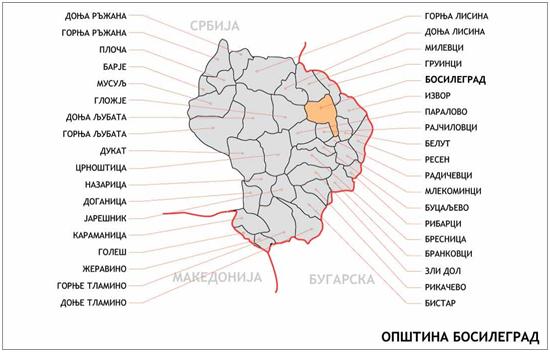 ИсторијаЈедини писани подаци о прошлости општине Босилеград налазе се у књизи "Ћустендилско крајиште" етнолога Јордана Захаријева, који је рођен и одрастао у Босилеграду .Као најстарије племе, које је живело на овим просторима спомиње се племе Поенци, који су живели између Струме и Вардара око 506. године п.н.е. Велики део поенаца је био окупиран од стране Персијанаца у 4 в. п. н.е. Поенија је била под владавином другог племена Дентелити ( Дантелити ). Војводство Дентелита је било од  Риле до Осогова, на северу до тимочких притока и софијског војводства.
 Касније, овај крај је био насељен Трачанима, који су се највише бавили сточарством и рударством. Уовој области је пронађен велики број примерака старог кованог новца који сведочи о њиховом постојаљу на овим просторима. По први пут у овај крај долазе Бугари 809. године када је Софија била заузета од стране Хана Крума. За време владавине Цара Бориса (845-884)  Македонија је до реке Струме и Охрида била под управом Бугарске, тако да су и ови крајеви улазили у састав те територије. Око 200. година ове територије су биле под Византијском влашћу. У току 1084. године. око 80 хиљада Печенега прелази Дунав и улазе дубоко у Византијску државу како би крали. Византијска војска, помогнута Бугарима, успела је да их разоружа и да их насели у околини данашње Софије. Убрзо су примили православну веру и име Шопи које је остало до данас.У време владавине Цара Калојана, овај крај је припадао Бугарској, али је после смрти Цара Ивана Асена II (1247. године) је припао Византији. 1282 године Краљ Милутин II, српски владар, осваја област око Велбужда (данашњег Ћустендила). После овога овај крај освајају Турци, а током владавине Турака Босилеградски крај је био нахија.После ослобођења Бугарске од Турака 1878. године Босилеградки крај припрада територији Кнежевине Бугарске. Седиште тадашњег Крајишта је било у селу Извор. После присједињавања Источне Румелије и Кнежевине Бугарске 1886. године Босилеград постаје центар области, админитративни центар се премешта у Босилеград и сам округ је прекрштен у Босилеградска општина. У време Балканског и Међусавезничког рата (1912-1913 године) и у току Првог светског рата (1914 - 1918) Босилеград је био у саставу Бугарске царевине. Ипак после рата, према Нојском мировном договору поражена Бугарска је приморана да као ратну отштету преда део својих територија. Једна од тих територија је била и Босилеградски крај. Званично, 27. новембра 1919. одине Босилеград је припојен краљевини Срба, Хрвата и Словенаца (од 1920. године Краљевини Југославији).Етничку структуру становника чине:	Већинско становништво општине чине Бугари са 67% заступљености, потом следе Срби (13%), а у мањем проценту су заступљени Македонци, Црногорци и Власи и др. 	Образовна структура становништва је веома неповољна: 35,787% становништва је компјутерски неписмено,  без икакве школске спреме је 0,9% становништва, са завршено основно образовање је 23,84% становника,  средњу школу је завршило  18,41%, са вишим образовањем је 4,88% становништва и са високим образовањем 11,36% становништва. Старосна структура становништваРазвијеност приватног сектораПривредна, посебно индустријска експанзија општине Босилеград је трајала све до 90-тих година XX века, када започиње смањење економске активности и период стагнације. Некада је економску базу општине чинила је индустрија која је упошљавала преко 50% становништва, а остваривала више од 70% друштвеног производа привреде. Овај реон, као дуго неразвијена област, последњих година показује тенденције постепеног успона, имајући у виду повечањем броја запослених у постојећим привредним субјектима и отварање могучности за запошљавање већи број радника у области рударства и текстилној индустрији у Босилеграду.  Општина се активно укључила у припрему Националне стратегије за развој најнеразвијенијих општина у Србији и представила детаљне податке за развој природних, привредних и других потенцијала и предложила низ конкретних мера и решења за излазак из круга најнеразвијених општина у Републици. У структури запослености највише је запослених у сфери услуга: образовање, здравствене заштита, администрација,  у индустрији прераде дрвне масе, у трговини на велико и мало , транспорт и складиштење , изградња , финансијско посредовање и др.Најзаступљенији индустријски производи су: чарапе и веш (дечји, женски и мушки програм), намештај, еуропалета и други полупроизводи од дрвета, техничка грађа, огревно дрво, конфекција (одевни предмети). Тренутно су активна индустријска предузећа у гранама дрвне , текстилне и прехрамбене производње .     	Носиоци дрвне индустријске гране су предузећа ДОО ''Инак'', који се баве примарном прерадом дрвета и предузеће ''Храст'' које се бави производњом намештаја као финалног производа. Поред ових погона постоји и 7 стугара (1 у Доњој Лисини, 1 у Доњој Љубати, 2 у Млекоминци и 1 у Радичевци и 3 у Босилеграду). Носиоци текстилне индустрије су  СТПР ''Анитекс'' производња чарапа и СТПР ''Нагард'' производња доњег веша.     	Прехрамбена индустрија директно је везана за пољопривреду, која је снабдева основним сировинама. Носилац ове индустријске гране су предузеће СТПР „Јасна“, ДОО ''Ибер'' који су произвођачи хлеба и белог пецива, хладњача ДОО ''Ана'' у с.Рајчиловци, где се врши прерада, паковање и складиштење воћа и пољопривредних производа.Култура	Културни живот у општини се одвија у Центру за културу у Босилеграду и домовима културе и у просторијама задужених домова у селима Општине.  У центру за културу се одржавају кино-пројекције, позоришне представе, концерти, изложбе и др. Домови културе у склопу задружних домова постоје и у Горњој и Доњој Љубати, Горњој и Доњој Лисини, Доњем Тламину, Гложје и Бранковци.Значајан допринос развоју културе у општини Босилеград даје Спортско друштво „Младост“, преко својих секција. Вреди напоменути и то на територији општине Босилеград има доста Цркава и Манастира који датирају од давнина и који представљају културну баштину наше општине.Центар културе ''Босилеград'' постоји више од пет деценија, а његова основна делатност је развој културе на подручју општине.У оквиру установе раде секције:•	Музичка;•	Ликовна;•	Драмска;•	Рецитаторска и•	Фолклорна секција.Установа је најпрепознатљивија по успеху фолклорне и музичке секције, које учествују на многим домаћим и међународним фестивалима и манифестацијама, где постижу значајне успехе и резултате.У саставу Центра културе ''Босилеград'' свој програм реализују локална Радио и локална ТВ станица.  Најстарији електронски медиј на териоторији општине је Радио Босилеград, који је са емитовањем програма почео 1998. године. Републичка радиодифузна агенција (РРА) је Телевизији Босилеград 07.03.2008. године доделила дозволу за локално емитовање целокупног програма и служи као веома значајан сервис за пружање благовремених информација локалном станивништву. Општина Босилеград је оснивач и Народне библиотеке '' Христо Ботев'', која располаже фондом преко 47.000 књига различите садржине: научна литература, белетристика, школска лектира и слично обрађује и прикупља старе и ретке књиге за формирање завичајног фонда општине. У свом саставу има четири истурена одељења у селима: Горња Лисина, Доња Љубата, Горња Љубата и Бистар.Што се тиче културних манифестација вреди споменути:-Међународни фолклорни фестивал-Ускршњи фестивал -Међународни сусрети ( Вашари,Сабори ) и низ других активности  по плану и програм центра за културуЗнамените личности:У Босилеградском крају су рођени и живели знамените личности попут етнолога Јордана Харизанов Захариева ( 1877-1965 ). Значајан допринос има у етнолошко-географским радовима у вези Чустендилског краја и Крајишта. Члан је Бугарске Академије Наука,уредник Градског музеја и тд.Писац Емануил Попдимитров је рођен 23.октобра 1885 године у селу Груинци, општина Босилеград. Живи и ствара у Софији све до 23 маја 1943 године. Један је од најпознатијих писаца савремене бугарске књижевности, и др.ЗдравствоЗдравствена заштита у Босилеграду и за цело подручје – област ''Краиште'' има дугу традицију, иако подручје спада у једно од најнеразвијенијих подручја југа Србије. Босилеград је већ деценијама обезбеђивао својим житељима здравствену заштиту у врло неповољним условима, али уз рад и залагање високо стручног медицинског кадра са овог подручја и са хируршких клиника из Београда и Скопља. Дом здравља Босилеград је јавна служба која се бави пружањем здравствених услуга на примарном нивоу. Налази се на територији општине Босилеград. Оснивач ДЗ Босилеград је локална самоуправа почев од 2007. године.	Нова зграда Дома Здравља саграђена је 1979. године и иста је пуштена у функцију 1980. године. Девет година касније 1989. године надограђен је ванболнички стационар и породилиште. У саставу Дома здравља Босилеград као просторно издвојене јединице, налази се 7 здравствених амбуланти.	Здравственом заштитом су обухваћене и мигрантске групе, како интерно расељена лица и повратници по основу Споразума о реадмисији који су држављани Републике Србије, тако и избеглице. Сада је Законом о здравственој заштити, Законом о странцима и Законом о азилу регулисан ниво здравствене заштите и тражиоцима азила и мигрантима у потреби без утврђеног статуса.Цивилни секторЦрвени крст Босилеград је хуманитарна, независна, невладина, непрофитна и добровољна  организација и саставни је део Црвеног крста Србије. Основан је 18.01.1976. године. По дефиницији, Црвени крст је независна организација која је помоћни орган држави (локалној самопуправи) у хуманитарној области. Са државом има партнерски однос јер реализује јавна овлашћења.Црвени крст је једини елемент цивилног друштва чије је функционисање у потпуности уређено посебним Законом којим је Црвеном крсту поверено вршење јавних овлашћења, који су иначе трајни задатци државе на свим нивоима; обавља и друге послове од јавног интереса у скаладу са ратификованим међународним уговором, Законом и другим прописима и општим актима  и при њиховом вршењу, односно обављању има положај организације која помаже надлежним државним органима у хуманитарној области. У обављању послова из своје делатности Црвени крст ужива помоћ државних органа, органа територијалне аутономије и јединица локалне самоуправе.У остваривању утврђених циљева и задатака, а нарочито при обављању хуманитарних послова, Црвени крст Босилеград помаже људима без икакве посредне и непосредне дискриминације по било ком основу, а нарочито због расе, боје, пола, националне припадности, друштвеног порекла, рођења или сличног статуса, вероисповести, политичког или другог уверења, имовног стања, културе, језика, старости , психичког или физичког инвалидитета.Црвени крст Босилеград има за циљ (Мисију): да олакша људску патњу, да пружа помоћ угроженим лицима у случају ратних сукоба, природних, еколошких или других несрећа ради спасавања угрожених живота и здравља људи у случају стања потребе за социјалном заштитом, као и задатком превентивног деловања и просвећивања грађана у области здравствене и социјалне заштите и унапређивањ хуманитарних вредности. Остваривање својих циљева и задатака Црвени крст врши преко јавних овлашћења поверена Законом и то: Покретање, организовање или учествовањем у редовне или ванредне акције солидарности за помоћ угроженим лицима, жртвама природних, еколошких или других несрећа, оружаних сукоба, као и обезбеђује обуке људи у скалду са Законом, материјалних, финансијских и других средстава за те акције; Организује прикупљање помоћи и дистрибуцију помоћи примљену и од међународних и националних организација и других дародаваоца , жртвама ратних разарања, природних или других опасности у миру и рату; Учествује у пружању помоћи евакуисаном становништву, избеглицама и расељеним лицима, социјално угроженом становништву и спровођењу других мера које могу допринети збрињавању настрадалог и угроженог становништва;Обавља послове Службе тражења ради прикупљања и евидентирања података о евакуисаним, избеглим, расељеним и несталим лицима услед ратних разарања, природних и других несрећа и опасности у миру и рату ради тражења несталих лица;Учествује у здравствено превентивном просвећивању становништва, обућавању и припреми екипа у пружању прве помоћи, хигијенско епидмиолошке заштите, социјални рад, психо-социјалну помоћ становништву:Врши популарисање добровољног давалаштва крви у сарадњи са службама и здравствени установама за трансфузију крви, учествује у организовању акција добровољног давања крви и окупљању добровољних давалаца крви и организује евиденцију и доделу признања .Обавља и друге послове које произилазе из одредба Женевске конвенцијеи других међународним уговорима преузетих обавеза које се односе на пружање хуманитарне помоћи као и преузетих обавеза од стране Црвеног крста Србије.Црвени крст Босилеград је поред својих редовних активности и акција имао велико искуство у пружању хуманитарне помоћи, помоћи службе тражења, помоћ избелим лицима из Босне и Хрватске, прогнаним лицима из Крајине, расељеним лицима са Косова и Метохије, као и локалном социјално угроженом становништву. Учествовао је и у прикупљању и организовању сабирних акција за болесне од тешких болести који су материјално угрожени; Организовао прикупљање помоћи за угрожена подручја људима приликом рата и распада Југославије;  Прикупљање помоћи за поплављено становништво на територији Р Србије; учествовао у расподели хуманитарне помоћи за локално становништво приликом елементарне непогоде услед снега и бујица, као и вршио сушење просторија, као и у многим другим активностима.Развојне карактеристике БосилеградаПогодан географски положајЗдрава и чиста средина са очуваним природним ресурсим Велики потенцијал за прекограничну сарадњу и трговинуОкружен рекама/ планинама, обрадивим површинамаБлизина Бугарске и Македонске границеМогућност развоја приватног секторПроблеми  Поред свих набројаних предности и постигнућа, општина/град има и низ проблема који се могу сврстати у неколико група.Демогрфска ситуацијаЕкономске миграцијеМорталитет већи од наталитетаОрганизациону структуру општине чине :Послове из надлежности општине Босилеград обављају следећи органи:Скупштина општине - 31 одборник, изабрани на непосредним изборимаПредседник Општине - изабран на Скупштини из редoва одборника Општинско веће Општинска управаПовереништво за избегла и интерно расељена лица и миграције припада Општинској управи и чини га: Повереник за избеглице. Јавне службеЗа остваривање својих права и дужности и за задовољавање потреба локалног становништва Општина посебном одлуком Скупштине општине оснива јавне установе, које врше јавну службу.ПОГЛАВЉЕ 2: Подаци о мигрантима на територији општине Босилеград Избеглице, интерно расељена лица и повратници по основу споразума о радмисијиНа територији општине Босилеград регистровано је око 311 избеглица који су дошли из бивших република СФРЈ. Након бомбардовања 1999. године, са простора Косова и метохије дошао је један број породица, али је само 95 евидентирано као интерно расељена лица на територији општине Босилеград.Према подацима из базе података Повереништва за избеглице и миграције, кроз општину Босилеград је прошло 216 избегла, 95 прогнана и 95 ИРЛ.  Нека од тих лица су свој статус укинула због:Добијања држављанства Републике Србије, узимања личне карте , односно регулисање пребивалишта на подрућју општине БосилеградОдласка или пресељења у другу општину или у иностранствуПовратка у место претходног пребивалишта Смртних случајеваСва ова лица се и даље налазе регистрована у бази података повереништва  као активна (још у избегличком статусу) или пасивна (без статуса) без утицаја на статус да ли су се одазивала на пописе избеглице или нису. На територију општине Босилеград у претходном периоду није било повратника по Споразуму о реадмисији. Ова лица се по уласку на територију Републике Србије углавном шаљу у места где им је било забележено последње пребивалиште или у колективне центре предвиђене за њихов прихват одакле ће се даље збрињавати. Такви центри нису предвиђени на територији општине Босилеград. Уколико се у наредном периоду појави велики прилив повратника по Споразуму о реадмисији у Србију, па самим тим и на територију општине Босилеград, решавање проблема ове категорије лица је обухваћено циљевима Локалног акционог плана за период 2023 – 2027. година.Тражиоци азила и мигранти  без утврђеног статусаУ великој мери, због свог стратешког и геополитичког положаја, Западни Балкан је постао битна тачка на једној од главних миграторних рута на путу ка ЕУ. Од 2015. године, државну границу Србије прешло је велики број  миграната са Блиског Истока, Азије и Африке. годину. Чињеница да је мали број миграната поднело  захтева за азил, говори да жељена дестинација миграната није Србија, већ државе чланице Европске уније. Овакав развој ситуације ствара притисак на институције које се баве управљањем миграцијама како у организационом тако и у финансијском погледу јер управљање миграцијама представља комплексан процес који захтева планско и организовано поступање, као и координисан приступ и континуирану сарадњу свих релевантних органа.  Досадашње активности на територији општине Босилеград у односу на избегла, интерно расељена лица и повратницима по Споразуму о реадмисији	Општина Босилеград има за циљ да се брине о избеглим, интерно расељеним лицима и повратницима на законом прописан начин и преко институција које су за то надлежне, а то су: Повереништво за избеглице и миграције општине Босилеград које води административне и друге послове, Црвени крст, Центар за социјални рад, здравствене службе, домаће и међународне НВО. Повереништво свој рад у целости заснива на законским прописима, међународним конвенцијама и инструкцијама и упутствима Комесаријата за избеглице и миграције. Повереништво има дугогодишње искуство и знања у овој области и директно се бави решавањем многих проблема ових људи, како административних, тако и личних. Основни послови Повереништва су послови на изради предлога решења о признавању и укидању избегличког статуса, евиденција промене адреса боравка, припремање предмета за израду нових избегличких легитимација и дупликата изгубљених или уништених, израда прелога закључака о исправци грешака у личним подацима, упис и евиденција лица расељених са КиМ и све промене везане за њихов статус, издавање разних потврда и уверења. Повереништво је по инструкцијама Комесаријата организовало  и спроводило све пописе избеглица и интерно расељених лица као и регистрацију за бирачке спискове, па чак и учествовало у самом спровођењу избора. У свим својим активностима Повереништво је имало подршку и помоћ локалне самоуправе.Центар за социјални рад поступајући по Закону о социјалној заштити и социјалној сигурности и на лични захтев странке  је избеглим, интерно расељеним лицима и повратницима омогућио коришћење следећих права:Смештај у установе социјалне заштите Породично обезбеђењеЈеднократна новчана помоћПривремена новчана помоћНакнадни упис личног имен		Дом здравља активно је учествовао у пружању медицинске помоћи за време дешавања егзодуса, а касније је организовао ванредне здравствене прегледе избеглица, интерно расељених лица и повратника по основу Споразума о реадмисији. У складу са законодавном регулативом обезбеђена је основна здравствена заштита за мигранте.3. Трендови и миграцијеОд евидентираних лица у избегличкој популацији известан број избеглих лица се успешно интегрисао, услед дужине миграцијског стажа, образовања и других околности. Један број лица  су укинула статус ради регулисања пребивалишта. Унутар избегличке и расељеничке популације миграције трају и данас у погледу промене места боравка како у општини Босилеград тако и на територији целе Републике Србије. Почетком септембра 2015. године, Влада Републике Србије је усвојила План реаговања у случају повећаног прилива миграната са проценом потреба. План реаговања дефинише мере, активности, људске, финансијске и друге ресурсе неопходне за пружање ургентног смештаја мигрантима и неометаног приступа њиховим правима. План дефинише и обавезе и улогу јединица локалне самоуправе у смислу управљања мешовитим миграцијама на својој територији. По основу тога у општини Босилеград од 2015 године рађено је на пројектима о превазилажењу кризне ситуације изазване масовним приливом миграната , односно извршена адаптација објекта 1.''стара касарна'', инвестиционо одржавање објекта 2. ''стара касарна'' и реконструкција објекта 3. ''стара болница''.  ПОГЛАВЉЕ 3: Анализа ситуације и закључциОво поглавље обухвата четири врсте квалитативних анализа: Преглед документације релевантне за питања и проблеме мигранатаанализу заинтересованих страна (локалних актера); анализу стања (техником SWОТ анализе); анализу проблема са закључцима.1.Преглед документације обухватио је неколико кључних међународних, националних и локалних стратешких докуманата релевантних за ову област као и актуелни законски оквир који регулише питања избеглих лица у Републици Србији и то: Конвенција УН о статусу избеглице (1951); Женевске конвенције које регулишу рад Црвеног крста (1949); Сарајевска декларација (2005.)Закон о избеглицама (1992, измене и допуне 2010.)Закон о управљању миграцијама (2012.)Закон о црвеном крсту (2005). Уредба о ближим условима и мерилима за утврђивање реда првенства за решавање стамбених потреба избеглица.Стратегија за решавање питања избеглих и интерно расељених лица.Стратегија запошљавања , која се односи на укључивање избегличке и расељеничке популације у систем друштвеног привређивања.Стратегија реинтеграције повратника по основу Споразума о реадмисији (2009)Стратегија за смањење сиромаштва (2003); Стратегија одрживог развоја (2008); Стратегија привредног развоја Републике Србије ;Стратегија регионалног развоја ;Стратегија развоја социјалне заштите (2005);Национални план акције за децу (2004); План реаговања у случају повећаног прилива миграната са проценом потреба   На нивоу општине Босилеград, релевантна планска и акциона документа су:Стратегија развоја Општине БосилеградАкциони план  Општине Босилеград      	    Најважнији закључци ове анализе су следећи:      	Национална стратегија за решавање питања избеглих и интерно расељених лица дефинише основне правце деловања - обезбеђивање услова за повратак и обезбеђивање услова за локалну интеграцију, што је потпуно у складу са међународно прихваћеним циљевима за решавање положаја ове групе грађана. 
Остале наведене националне стратегије пружају основу и дају смернице за развијање мера и акција у области локалне интеграције избеглих и интерно расељених лица којима се може допринети унапређењу њиховог животног стандарда и укупног друштвеног положаја.     		 У складу са Планом реаговања у случају повећаног прилива миграната и у сарадњи са локалним Саветом за миграције, надлежне институције су обезбедиле неопходну помоћ на терену, отвориле додатне транзитне центре и идентификовале одговарајуће објекте за хитни смештај миграната. Локални савет за миграције је предузео све неопходне активности како би се створили услови за благовремено реаговање у случају да се већи број миграната дуже време задржава на територији наше Општине. Комесаријат за избеглице и миграције организовао је обуку општинских повереника за избеглице и миграције на тему прихвата и хуманитарног збрињавања миграната, како би се унапредила ефикасност представника локалних самоуправа у овој области за случај додатне ескалације броја миграната и потребе ангажовања додатног броја професионалаца на терену. Континуирана подршка актера на локалном нивоу је од изузетног значаја у решавању и превазилажењу мигрантске кризе. Управо овакав приступ и вертикална координација између централног и локалног нивоа власти допринели су бржем и организованијем одговору на тренутну ситуацију у погледу прилива миграната.Анализа стања у локалној заједници по питањима унапређења положаја избеглих и интерно расељених лица извршена је кроз идентификовање досадашних активности и резултата у овом домену и сагледавања позитивних капацитета и слабости локалне заједнице, као и могућности и препрека са којима се суочава у свом радном окружењу.Недовољно се користе стручни људски капацитети и недовољно искоришћавају могућности да се средства  прибаве изван локалне средине. То је уско повезано са недостатком праксе успостављања партнерства између јавног и невладиног сектора и/или донаторске заједнице. Пословни сектор је врло мало и незнатно укључен у решавање проблема локалне заједнице у целини, а самим тим и свих категорија миграната.Неусклађеност школског образовног система и неадекватна образовна структура  са потребама привреде отежава економски положај ове категорије и њихово запошљавање.Пословни сектор је недовољно укључен у решавање проблема локалне заједнице а самим тим и проблема и изазовима са којима се сусрећу мигранти.Постоји могућност отпора локалног становништва уколико општина Босилеград у већој мери подрже мигранте и дође до љиховог дужег задржавања на територији општине. Анализом заинтересованих страна идентификоване су кључне заинтересоване стране за унапређење положаја миграната и то:-Крајње кориснике услуга (различите категорије миграната)-Кључне партнере локалној самоуправи у развијању и примени мера и програма.Крајњи корисници Локалног акционог плана за унапређење положаја миграната су:ИзбеглицеИнтерно расељена лицаПовратници по основу Споразума о реадмисјиТражиоци азилаМигранти у потреби без утврђеног статусаКључни партнери су:	Општинска управа обезбеђује општи оквир, локалну регулативу и услове за реализацију подршке избеглим, интерно расељеним лицима, повратницима и мигрантима у локалној заједници.	Повереништво за избеглице, као део општинске управе врши поверене послове у оквиру своје делатности и координацију различитих програма који се односе на помоћ избеглим, интерно расељеним лицима, повратницима и мигрантима.	Комесаријат за избеглице и миграције Републике Србије обавља послове који се односе на:Утврђивање статуса избеглица, збрињавање избеглица, вођење евиденције, усклађивања пружања помоћи избеглицама од стране других организација, обезбеђивање смештаја избеглица, покреће иницијативе за тражење међународне помоћи од институција УН и других међународних организација.	Центар за социјални рад, је вишефункционална стручна установа социјалне заштите и представља базичну установу стручног рада и услуга у социјалној заштити у којој се непосредно и посредно задовољава већина социјално заштитних потреба грађана и њихових породица.	Као корисници социјалне заштите потенцијално се могу јавити сви грађани и породице и то онда када се нађу или су изложени посебним тешкоћама у задовољавању својих основних потреба. Најважније функције центра су: Непосредно остваривање социјалне заштите грађана и њихових породица, остваривање функције органа старатељства, праћење и проучавање социјалних потреба и проблема, превентивна делатност, планирање и програмирање социјалне заштите, координирање активности на спровођењу социјалне заштите и социјалног рада у општини.	Црвени крст делује на основу Женевске конвенције, Закона о црвеном крсту, Статута, Стратегије развоја и на основу принципа (Хуманости, непристрастности, неутралности, независности, добровољности, јединства и универзалности). Црвени крст активно учествује у збрињавању и пружању помоћи избеглицама, ИРЛ и повратницима и то не само хуманитарног карактера већ и организовањем здравствене заштите, помоћи при упису у школе, при запошљавању, социјалне помоћи, спајању породица и др.	Здравствена установа ДЗ општине Босилеград пружа услуге примарне и секундарне здравствене заштите и специјалистичке услуге. Избегла, ИРЛ и повратници остварују своја права у овој области, као и сви други грађани. Смештај тражиоца азила подразумева обавезан здравствени преглед. 	Образовне институције-основне школе, школа за образовање одраслих, кроз своје програмске активности обухватају и пружају могућност избеглим и ИРЛ да стекну одређено образовање и преквалификације. 	Национална служба за запошљавање спроводи различите програме подршке запошљавања незапослених, радно способних који активно траже посао. Избегла, ИРЛ и повратници имају једнаке могућности као и сви други незапослени да користе ове програме.	Невладине организације које имају своје активности на подручју општине, а те активности се односе на хуманитарну помоћ, подизање капацитета избеглих, ИРЛ и повратника, обезбеђивање помоћи у прибављању докумената и правне помоћи, итд.4.	Анализа проблема избеглих, интерно расељених лица, повратника и миграната у транзиту и тражиоца азила је показала да су њихови главни проблеми следећиНерешено стамбено питање. Овај проблем имају лица која станују у приватном смештају (плаћање закупа и режијских трошкова) и лица која живе у сопственим објектима (неусловни, недовршени објекти).Незапосленост. Генерално висока стопа незапослености у локалној заједници и недостатак радних места, условљавају високу незапосленост избеглих и ИРЛ. Већина се бави привременим и повременим пословима који нису регистровани и другим облицима стицања зараде у сивој економији.Недостатак материјалних средстава. Изражен је у већем делу избегличке и расељеничке популације а посебно код старачких домаћинстава, самохраних родитеља, породица које имају хроничне и тешко оболеле чланове или децу ометену у развоју.Проблеми правне природе. Тешкоће око прибављања различитих докумената из државе порекла, права из пензионог и инвалидског осигурања, као и право на социјалну и здравствену заштиту.Недовољни и неодговарајући социјално-економски подстицај за интеграцију избеглих и ИРЛ као и интеграцију повратника по Споразуму о реадмисији. Недовољни и неодговарајући социјално-економски подстицај за прихват и рад са децом мигрантима у транзиту, спајање са породицом и њиховом интеграцијом са домицилном децом као и слање у треће земље.Пасивност избеглих, ИРЛ и повратника у локалној заједници у односу на сопствене потребе који се исказују кроз непостојање свести о самоорганизовању.Отежано располагање имовином у местима или земљама порекла. Овај проблем се манифестује на локалном нивоу, али је његово решавање везано за националне институције и сарадњу Републике Србије са бившим републикама, односно са међународном управом на Косову и Метохији.Недовољна обученост кадрова за израду пројеката, а самим тим и недовољно средстава из донација.Општи закључци анализе:Локална заједница и локална самоуправа имају одређене капацитете за бављењем унапређења положаја свих категорија миграната али је, услед новонастале ситуације на пољу миграције, показало се као неопходно даље развијати капацитете који управљају овим мешовитим категоријама. Рад са децом, нарочито мигрантима без пратње, подразумева читав сет знања и искуства и захтева додатне ресурсе.Нерешено стамбено питање вишечланих породица и проблеми у располагању имовином у земљама и местима порекла значајно доприносе социјалном сиромаштву и лошем квалитету живота избеглих, ИРЛ и повратника, што је директан проблем локалне заједнице.Географски положај општине се показао као значајна тачка уласка у државу и из тога произилазе бројне потребе. Постојање великог броја лица без правног субјективитета „правно невидљива лица“, то јест лица која нису уписана у матичне књиге на територији Србије, односно лица која су уписана али немају одговарајућа лична документа.Лоша и неадекватна образовна структура додатно отежава запошљавање.Неизвесност у даљем развоју мигрантске кризе и непознавање мигрантских рута у будућности отежава адекватно припремање општине да одговори на изазове те врсте. Потребно је континуирано радити на јачању толеранције и подизању свести домицилног становништва а у вези са проблемима миграната који су присутни на територији општине општине Босилеград као и суседних општина.ПрепорукеИницирати покретање расправе у договору са свим релевантним чиниоцима, како би се донаторима предложили услови за аплицирање по програмима који би били прилагођени реалном чињеничном стању на терену.Радити на повећању видљивости најугроженијих миграната у локалној заједници, употребити ЛАП у смислу представљања општине и потреба заинтересованим донаторима.Повећати запосленост преквалификацијом и доквалификацијом избеглица, ИРЛ и повратника за дефицитарна занимања.Умрежавање и ефикаснија сарадња локалне самоуправе и свих кључних актера значајних за решавање проблема  миграната уз коришћење свих стручних људских ресурса и досадашњег искуства различитих институција и организација.Организовати укључивање младих припадника мигрантске популације у што већи број манифестација.Обезбедити континуиране едукативне програме и обуке за мигранте, нарочито жене.Иницирати сарању са свим заинтересованим странама на тему јачања капацитета у управљњању миграцијама.Континуирана и планска обука запослених у ЈЛС у циљу управљања мешовитим миграцијама.Јачање сарадње са Комесаријатом за избеглице и миграције и осталим институцијама надлежним за управљање миграцијама. Увести родно сензибилну статистику ѕа све мигрантске групеПОГЛАВЉЕ 4: Приоритетне циљне групеКритеријуми Локалног акционог плана за избор приоритетних група међу избеглим, интерно расељеним лицима, повратницима, тражиоцима азила и мигрантима у потреби без решеног статуса на територији општине Босилеград су: Видљивост и распрострањеност проблема циљне групе у локалној заједници; Бројност циљне групе; Незапосленост и материјално сиромаштво одређене циљне групе; Степен угрожености циљне групе; Заинтересованост саме циљне групе за решавање сопствених проблема; Необухваћеност групе системским мерама подршке (испалих из система друштвено организоване подршке);Недовољна подршка раду локалних институција са централног нивоа;Елиминаторни критеријум: ресурси којма располаже локална самоуправа и бројне потребе које има на својој територији.Приоритетне групе на основу ових критеријума су:1. Избегла, интерно расељена лица и повратници која немају трајно решено стамбено питање а која живе у сопственим недовршеним и неусловним објектима.2. Избегла, интерно расељена лица и повратници  која немају трајно решено стамбено питање а која живе као подстанари и плаћају станарину.3. Избегла, интерно расељена лица и повратници  која немају трајно решено стамбено питање.4. Незапослена радно способна избегла, интерно расељена лица и повратници.5. Деца без родитељске пратње из категорије мигранти и тражиоци азила6. Тражиоци азила и мигранти у потреби без утврђеног статуса на територији општине БосилеградНајугроженија лица у оквиру предходних приоритетних група:Породице чији су чланови тешко или хронично болесна лица, или деца ометена у развојуСамохрани родитељи без сталних примањаСамачка старачка домаћинства без сталних приходаПородице у којима је жена носилац домаћинстваВишечлане и вишегенерацијске породицеДеца до 18 година без родитељске пратње у категороји мигранти и/или тражиоци азилаСтановници нехигијенских насеља- интерно расељена лица и повратници по основу Споразума о реадмисији ромске националностиПравно невидљива лица, лица без правног субјективитетаЛица без правног субјективитета – „правно невидљива лица“, тј. лица која нису уписана у матичне књиге на територији Србије, као и лица која су уписана у матичне књиге, а не поседују одговарајућа лична документа, посебно припадници РАЕ заједнице који живе у неформалним насељима; Деца из избеглих и интерно расељених породица испала из процеса основношколског образовања узраста од 13 до 18 година; Интерно расељене жене, припаднице РАЕ заједнице, које живе у неформалним насељима. Приоритетни проблеми су:Нерешено стамбено питањеНезапосленостНедостатак материјалних средстава за животЗдравствени проблемиОбразовање и интеграција у нови културолошки поредакПОГЛАВЉЕ 5: Општи и специфични циљевиПолазећи од анализе стања, локалних ресурса и капацитета, као и од анализе потреба свих наведених категорија миграната на територији општине Босилеград, а у складу са националним стратешким опредељењима, дефинисан је  следећи општи циљ:Јачање капацитета локалне самоуправе за решавање проблема миграната, промовисање толеранције према тражиоцима азила и мигрантима у потреби а без утврђеног статуса, као и побољшавање социо-материјалног положаја избеглица, интерно расељених лица и повратника по Споразуму о реадмисији на територији општине Босилеград решавањем њихових стамбених потреба и подстицањем економског оснаживања.На основу овако постављеног општег циља, формулисани су следећи специфични циљеви који су релевантни за остваривање општих циљева у периоду од 2023.  до 2027. године.Специфични циљ 1.1.У периоду од 2023- 2027. године створити услове за јачање толеранције и разумевање потреба тражилаца азила и миграната у потреби без утврђеног статуса унапређењем квалитета живота у локалној заједници побољшањем комуналних услуга, опремањем простора за здравствене, едукативне, културно-уметничке и друге услуге, опремањем дечијих и спортских игралишта  (мобилијари) и др.Специфични циљ 1.2.У периоду 2023- 2027. омогућити континуирано спровођење активности усмерених на разумевање културолошких различитости између миграната у потреби без утврђеног статуса и/или тражилаца азила и примајуће средине развојем дијалога и организовањем тематских радионица, округлих столова и других активности усмерених ка отклањању предрасуда и бољем разумевању потреба миграната.Специфични циљ  1.3.У периоду 2023- 2027. омогућити јачање капацитета институција локалне самоуправе у управљању миграцијама кроз обуку кадрова за израду пројектних предлога у  циљу  обезбеђивања  средстава  намењених мигрантима.Специфични циљ 1.4.У периоду 2023- 2027. побољшати информисаност представника локалне самоуправе, невладиних организација и крајњих корисника о правној регулативи којом се уређује област миграција кроз организовање округлих столова, фокус група и радионица.ПОГЛАВЉЕ 6: АктивностиЗадаци за реализацију Локалног акционог плана за унапређење положаја миграната на територији општине Босилеград***Прелиминарни план активности за реализацију специфичних циљева; Разрада плана активности и дефинисање тачних корака ће се вршити у складу са доступним фондовима и правилима донатораПОГЛАВЉЕ 7: Ресурси - буџетНа основу досадашњег искуства и искуства других локалних самоуправа процењено је да ће за реализацију Локалног плана 2023 - 2027. године бити укупно потребно око 2.000.000 динара.Детаљан годишњи буџет за сваку годину примене Локалног плана биће урађен на основу разрађених годишњих планова за ту годину. Средства за реализацију овог Локалног плана обезбеђиваће се из различитих извора: делом из буџета локалне самоуправе, већим делом из донаторских средстава, односно помоћу пројеката који ће се развити на основу овог Локалног плана. Поступајући у складу са донетим Националним стратегијама за смањење сиромаштва, решавање питања избеглих и интерно расељених  лица, запошљавања, одрживог развоја, очекује се финансијска подршка ресорних министарстава у реализацији активности ЛАПа. Овај Локални акциони план ће се, поред осталих намена, користити у сврху представљања општине Босилеград и привлачења донаторских средстава за реализацију наведених циљева. ПОГЛАВЉЕ  8: Аранжмани за применуАранжмани за примену Локалног акционог плана обухватају локалне структуре и различите мере и процедуре које ће осигурати његово успешно спровођење. У оквиру локалних структура, разликују се:  Структуре за управљање процесом примене ЛАП-а и  Структуре које су оперативне и примењују ЛАП-аСтруктуру за управљање процесом примене ЛАП-а, након његовог усвајања, представљаће Савет за миграцијe. Савет за управљање миграцијама, као управљачка структура има следеће задатке: У потпуности одговара за вођење целокупног процеса примене Локалног акционог плана; Именује локалне тимове за управљање пројектима који настану као резултат операционализације Локалног акционог плана; Обезбеђује приступ и прикупљање свих података и информација у електронској форми од сваког актера - учесника у процесу унапређења положаја миграната у локалној заједници; Одржава контакте са свим учесницима у реализацији Локалног акционог плана;Управља процесом праћења (мониторинга) и оцењивања успешности (евалуације) Локалног акционог плана;Одржава контакте са јавношћу и доносиоцима одлука у локалној самоуправи. Оперативну структуру за примену овог Локалног акционог плана чиниће институције, организације и тимови формирани у циљу непосредне реализације плана и пројеката развијених на основу Локалног плана. У складу са Локалним акционим планом, биће реализована подела улога и одговорности међу различитим актерима у локалној заједници - партнерима у реализацији. Сваки актер ће у складу са принципом јавности и транспарентности рада водити одговарајућу евиденцију и документацију и припремати периодичне извештаје о раду. Извештаји ће бити полазна основа за праћење и оцјењивање успешности рада. Оперативна структура за примену Локалног акционог плана има следеће задатке и одговорности: Реализација Локалног акционог плана; Непосредна комуникација са корисницима услуга које се обезбеђују Локалним планом; Редовно достављање извештаја координатору  Савета за миграције о свим активностима на спровођењу Локалног плана;  Учешће у евентуалним обукама за унапређење стручности и компетенција за спровођење задатака Локалног плана; Унапређење процеса примене Локалног плана у складу са сугестијама и препорукама управљачке структуре. У општини Босилеград се процењује да ће носиоци програма, пројеката и активности ЛАП-а бити у првом реду следеће институције:Повереништво за избеглице Центар за локални економски развој,Канцеларија за младе Центар за социјални рад Дом здравља НВО које се баве проблемима  мигранатаЦрвени крст Управљачка и оперативна структура ће развити план и механизме међусобне комуникације, пратиће успешност размене информација и ефикасност комуникације у односу на очекиване резултате примене Локалног акционог плана. План комуникације управљачке и оперативне структуре уредиће време и начине размене информација и предузимања одговарајућих акција. Детаљне годишње планове за наредни период припремаће Савет за управљање миграцијама и трајна решења уз активне консултације са оперативним структурама. По потреби, Савет ће формирати и одговарајуће радне тимове. Механизми праћења, оцењивања успешности примене Локалног акционог плана и доношења евентуалних корективних мера биће дефинисани Планом праћења и оцењивања успешности (планом мониторинга и евалуација). ПОГЛАВЉЕ 9: Праћење и оцена успешностиЦиљ праћења и оцене успешности (мониторинга и евалуације):  да се систематично прикупљају подаци, прати и надгледа процес примене и процењује успех ЛАП-а ради предлагања евентуалних измена у активностима на основу налаза и оцена.Временски оквир: Мониторинг (као систематски процес прикупљања података) спроводи се континуирано и дугорочно за период 2023 - 2027. Евалуација (као анализа података и доношење оцене о успешности) вршиће се периодично - једном годишње. Финална евалуација обавиће се на крају 2027. године.Предмет мониторинга и евалуације: Мониторинг и евалуација укључују целовито сагледавање испуњења активности - задатака и специфичних циљева.Кључни индикатори утицаја за праћење и оцењивање успешности примене Локалног акционог плана ће бити следећи: Обухват избеглица, ИРЛ и повратника новим услугама и мерама; Обухват потреба тражиоца азила и миграната у потреби без утврђеног статуса;Планирање и јачање капацитета јединице локалне самоуправе;Структура корисника/ца услуга и мера програма; Ниво укључености различитих актера у пружање услуга у локалној заједници; Обим финансијских средстава издвојених за услуге мигрантима; Структура финансијских средстава издвојених за услуге мигрантима (буџет локалне самоуправе, донаторска средства, други извори...).Процесни индикатори за праћење и оцењивање успешности примене Локалног акционог плана ће бити следећи:  Број потписаних протокола о сарадњи са одабраним НВОБрој сертификата о завршеној преквалификацији избеглих, интерно расељених лица и повратникаБрој закључених уговора о раду Број лица која су добила сертификате о завршеној основној школиБрој и врста едукативних радионица и број укључених учесница Број и врста округлих столова и гостовања у локалним медијима на тему подизања свести о потребама мигрантске популацијеМетоде и технике мониторинга и евалуације: За успешно обављање мониторинга и евалуације користиће се стандардни сет алата међу којима су: евидентирање корисника, интервјуи са корисницима (упитници, разговори), анкете, извештавање и др.Савет за управљање миграцијама и трајна решења ће бити одговоран за праћење и оцењивање успешности рада на примени Локалног акционог плана - вршиће мониторинг и евалуацију. Тим за мониторинг и евалуацију чине представници/це - стручна лица из локалних институција и организација које се непосредно или посредно баве питањима свих категорија миграната садржаних у овом Локалном акционом плану. Савет ће својим Планом рада дефинисати начин организовања мониторинга и евалуације ЛАП-а.Укупно0-45-910-1415-1920-2425-29Босилеград6065186212213300280291Град234889979311697120Остало3717496262858269Укупно30-3435-3940-4445-4950-5455-59Босилеград6065277334373446524531Град2348119162136158209228Остало37177770112121315303Укупно60-6465-6970-7475-7980-8484 и вишеБосилеград6065513513419305211137Град2348209191125867043Остало371730432229421914194УкупноПунолетниПросечна старостБосилеград6065527448Град2348199246,07Остало3717328249,22УНУТРАШЊЕСнагеПолитичка вољаСтручни људски ресурсиДобро организован центар за социјални радСарадња локалне самоуправе са НВОПостојање информативног система Добра мрежа месних заједницаСлабостиНедостатак функционалног система праћења и мониторинга појединаца и пројеката из ове популацијеНедовољна заинтересованост друштвено - одговорних фирмиНе постоје подстицајни фондови локалне самоуправе за помоћ угроженим категоријамаНеусклађеност школског образовног система са потребама привреде (недостатак занатлија и мајстора)СПОЉАШЊЕМогућностиПодршка и сарадња са Комесаријатом за избеглице и миграције као и другим институцијама и донаторимаПостојање Националних стратегијаРелативно лако радно интегрисање Постојање Националне стратегијеПриступ донаторским фондовимаПрепрекеЗакон о локалној самоуправи (мале надлежности)Нестабилна политичка и економска ситуација у земљиСпора имплементација националних стратегија Неизвесност у погледу развоја мигрантске кризеСпецифични циљ 1.1.У периоду 2023- 2027. године створити услове за јачање толеранције и разумевање потреба тражилаца азила и миграната у потреби без утврђеног статуса унапређењем квалитета живота у локалној заједници побољшањем комуналних услуга, опремањем простора за здравствене, едукативне, културно-уметничке и друге услуге, опремањем дечијих и спортских игралишта (мобилијари) и др.Специфични циљ 1.1.У периоду 2023- 2027. године створити услове за јачање толеранције и разумевање потреба тражилаца азила и миграната у потреби без утврђеног статуса унапређењем квалитета живота у локалној заједници побољшањем комуналних услуга, опремањем простора за здравствене, едукативне, културно-уметничке и друге услуге, опремањем дечијих и спортских игралишта (мобилијари) и др.Специфични циљ 1.1.У периоду 2023- 2027. године створити услове за јачање толеранције и разумевање потреба тражилаца азила и миграната у потреби без утврђеног статуса унапређењем квалитета живота у локалној заједници побољшањем комуналних услуга, опремањем простора за здравствене, едукативне, културно-уметничке и друге услуге, опремањем дечијих и спортских игралишта (мобилијари) и др.Специфични циљ 1.1.У периоду 2023- 2027. године створити услове за јачање толеранције и разумевање потреба тражилаца азила и миграната у потреби без утврђеног статуса унапређењем квалитета живота у локалној заједници побољшањем комуналних услуга, опремањем простора за здравствене, едукативне, културно-уметничке и друге услуге, опремањем дечијих и спортских игралишта (мобилијари) и др.Специфични циљ 1.1.У периоду 2023- 2027. године створити услове за јачање толеранције и разумевање потреба тражилаца азила и миграната у потреби без утврђеног статуса унапређењем квалитета живота у локалној заједници побољшањем комуналних услуга, опремањем простора за здравствене, едукативне, културно-уметничке и друге услуге, опремањем дечијих и спортских игралишта (мобилијари) и др.Специфични циљ 1.1.У периоду 2023- 2027. године створити услове за јачање толеранције и разумевање потреба тражилаца азила и миграната у потреби без утврђеног статуса унапређењем квалитета живота у локалној заједници побољшањем комуналних услуга, опремањем простора за здравствене, едукативне, културно-уметничке и друге услуге, опремањем дечијих и спортских игралишта (мобилијари) и др.Специфични циљ 1.1.У периоду 2023- 2027. године створити услове за јачање толеранције и разумевање потреба тражилаца азила и миграната у потреби без утврђеног статуса унапређењем квалитета живота у локалној заједници побољшањем комуналних услуга, опремањем простора за здравствене, едукативне, културно-уметничке и друге услуге, опремањем дечијих и спортских игралишта (мобилијари) и др.Специфични циљ 1.1.У периоду 2023- 2027. године створити услове за јачање толеранције и разумевање потреба тражилаца азила и миграната у потреби без утврђеног статуса унапређењем квалитета живота у локалној заједници побољшањем комуналних услуга, опремањем простора за здравствене, едукативне, културно-уметничке и друге услуге, опремањем дечијих и спортских игралишта (мобилијари) и др.АктивностПериод реализације (од – до)Очекивани резултатИндикатор(и)Потребни ресурсиПотребни ресурсиНосилац активностиПартнер/и у реализацијиБуџет лок. самоуправеОстали извори 1.2.1 Аплицирање код Комесаријата, и донатораПрви кварталОдобрена средстваПотписан уговор са ОпштиномЉудски ресурси – запослени у Општини и чланови СаветаПовереник и цланови Савета за миграцијеКИРС,Донатор1.2.2 Формирање комисије за реализацију опремања простораДруги кварталФормирана комисијаРешење о формирањуЉудски ресурси – као 1.8.1Комисија, Савет, КомесаријатДонатор, КИРС1.2.3 Обилазак простора и објеката и дефинисање потребаТрећи кварталПосећени објекти и локацијеЗаписник са лица местаКомисија1.2.4 Утврђивање спецификације опреме и материјалаТрећи кварталСачињена спецификација опреме и материјалаСпецификација опреме и материјалаКомисија и Савет1.2.5. Спровођење јавне набавке за испоруку опреме и материјалаТрећи кварталСпроведена јавна набавка и одређен испоручилац опреме и материјалаЗаписник и одлукаКомисија и наручилацКИРС,Донатор1.2.6 Закључивање уговора са добављачемЧетврти кварталЗакључени уговориПоптисани уговориОпштина и испоручилац1.2.7 Испорука опреме и материјала и контрола монтаже по уговоруЧетврти кварталИспоручена опрема и материјалЗаписникКомисијаКорисник1.2.8 Комисијкса предаја на употребу и коришћењеЧетврти кварталПримопредајаЗаписникКомисијаКорисникСпецифични циљ 1.2.У периоду 2023- 2027. омогућити континуирано спровођење активности усмерених на разумевање културолошких различитости између миграната у потреби без утврђеног статуса и/или тражилаца азила и примајуће средине развојем дијалога и организовањем тематских радионица, округлих столова и других активности усмерених ка отклањању предрасуда и бољем разумевању потреба миграната.Специфични циљ 1.2.У периоду 2023- 2027. омогућити континуирано спровођење активности усмерених на разумевање културолошких различитости између миграната у потреби без утврђеног статуса и/или тражилаца азила и примајуће средине развојем дијалога и организовањем тематских радионица, округлих столова и других активности усмерених ка отклањању предрасуда и бољем разумевању потреба миграната.Специфични циљ 1.2.У периоду 2023- 2027. омогућити континуирано спровођење активности усмерених на разумевање културолошких различитости између миграната у потреби без утврђеног статуса и/или тражилаца азила и примајуће средине развојем дијалога и организовањем тематских радионица, округлих столова и других активности усмерених ка отклањању предрасуда и бољем разумевању потреба миграната.Специфични циљ 1.2.У периоду 2023- 2027. омогућити континуирано спровођење активности усмерених на разумевање културолошких различитости између миграната у потреби без утврђеног статуса и/или тражилаца азила и примајуће средине развојем дијалога и организовањем тематских радионица, округлих столова и других активности усмерених ка отклањању предрасуда и бољем разумевању потреба миграната.Специфични циљ 1.2.У периоду 2023- 2027. омогућити континуирано спровођење активности усмерених на разумевање културолошких различитости између миграната у потреби без утврђеног статуса и/или тражилаца азила и примајуће средине развојем дијалога и организовањем тематских радионица, округлих столова и других активности усмерених ка отклањању предрасуда и бољем разумевању потреба миграната.Специфични циљ 1.2.У периоду 2023- 2027. омогућити континуирано спровођење активности усмерених на разумевање културолошких различитости између миграната у потреби без утврђеног статуса и/или тражилаца азила и примајуће средине развојем дијалога и организовањем тематских радионица, округлих столова и других активности усмерених ка отклањању предрасуда и бољем разумевању потреба миграната.Специфични циљ 1.2.У периоду 2023- 2027. омогућити континуирано спровођење активности усмерених на разумевање културолошких различитости између миграната у потреби без утврђеног статуса и/или тражилаца азила и примајуће средине развојем дијалога и организовањем тематских радионица, округлих столова и других активности усмерених ка отклањању предрасуда и бољем разумевању потреба миграната.Специфични циљ 1.2.У периоду 2023- 2027. омогућити континуирано спровођење активности усмерених на разумевање културолошких различитости између миграната у потреби без утврђеног статуса и/или тражилаца азила и примајуће средине развојем дијалога и организовањем тематских радионица, округлих столова и других активности усмерених ка отклањању предрасуда и бољем разумевању потреба миграната.АктивностПериод реализације (од – до)Очекивани резултатИндикатор(и)Потребни ресурсиПотребни ресурсиНосилац активностиПартнер/и у реализацијиБуџет лок. самоуп Остали извори 1.3.1 Потписивање уговора са донатором 10 данаОбезбеђенафин. средства Потписан уговорЉудски ресурси – запослени у Центру за социјални радПредседник ГО Савет за миграцијеДонатор, надлежно министарство, надлежни Центар за социјални рад, КИРС1.3.2 Презентација активности и јавно оглашавање путем  медијаКонтинуирано по активностимаОдржане најмање 2 презентације и јавност упозната са планираним активностима; Број учесника на одржаним презентацијама Технички услови за одржавање презентације Служба за информисање општине Босилеград и ПР АгенцијеДонатор, надлежно министарство, надлежни Центар за социјални рад, КИРС1.3.3 Формирање комисије за реализацију пројекта / пројектни тим5 данаФормирана комисија за реализацију пројектаБрој чланова комисије Постојећи ресурси Локална самоуправ,Савет за Миграције   Надлежно министарство, надлежни Центар за социјални рад, КИРС1.3.4 Реализација програма набавке и/или реконструкције Минимум 60 дана по пројекту или у зависности од трајања због реконструкцијеОбјављена јавна набавка Број и врста реализованих набављене опреме или тип реконструкцијеСтручна службе и ЗаводКомисија за реализацију пројекта и Центар за социјални рад1.3.5 Извештај о завршетку реализације појединачних пројеката 7 дана по завршеном пројектуУрађен и усвојен извештај од стране Комисије Потврда о пријему извештаја Комисија за реализацију пројекта / пројектни тимКИРС и Центар за социјални рад1.3.6 Праћење  реализације и успешности појединачних програма континуираноПрикупљање и анализирање информација о реализацији програмаБрој, квалитет и врста опреме или обављене реконструкције људски ресурсиПовереник и Центар за социјални радДонатор, надлежно министарство, надлежни Центар за социјални рад, КИРССпецифични циљ  1.3.У периоду 2023- 2027. омогућити јачање капацитета институција локалне самоуправе у управљању миграцијама кроз обуку кадрова за израду пројектних предлога у  циљу  обезбеђивања  средстава  намењених мигрантима.Специфични циљ  1.3.У периоду 2023- 2027. омогућити јачање капацитета институција локалне самоуправе у управљању миграцијама кроз обуку кадрова за израду пројектних предлога у  циљу  обезбеђивања  средстава  намењених мигрантима.Специфични циљ  1.3.У периоду 2023- 2027. омогућити јачање капацитета институција локалне самоуправе у управљању миграцијама кроз обуку кадрова за израду пројектних предлога у  циљу  обезбеђивања  средстава  намењених мигрантима.Специфични циљ  1.3.У периоду 2023- 2027. омогућити јачање капацитета институција локалне самоуправе у управљању миграцијама кроз обуку кадрова за израду пројектних предлога у  циљу  обезбеђивања  средстава  намењених мигрантима.Специфични циљ  1.3.У периоду 2023- 2027. омогућити јачање капацитета институција локалне самоуправе у управљању миграцијама кроз обуку кадрова за израду пројектних предлога у  циљу  обезбеђивања  средстава  намењених мигрантима.Специфични циљ  1.3.У периоду 2023- 2027. омогућити јачање капацитета институција локалне самоуправе у управљању миграцијама кроз обуку кадрова за израду пројектних предлога у  циљу  обезбеђивања  средстава  намењених мигрантима.Специфични циљ  1.3.У периоду 2023- 2027. омогућити јачање капацитета институција локалне самоуправе у управљању миграцијама кроз обуку кадрова за израду пројектних предлога у  циљу  обезбеђивања  средстава  намењених мигрантима.Специфични циљ  1.3.У периоду 2023- 2027. омогућити јачање капацитета институција локалне самоуправе у управљању миграцијама кроз обуку кадрова за израду пројектних предлога у  циљу  обезбеђивања  средстава  намењених мигрантима.АктивностПериод реализације (од – до)Очекивани резултатИндикатор(и)Потребни ресурсиПотребни ресурсиНосилац активностиПартнер/и у реализацијиБуџет лок. самоуп Остали извори 1.4.1 Потписивање уговора са донатором за појединачне активности10 данаОбезбеђенафин. средства Потписан уговорЉудски ресурси – запослени у Општини и чланови СаветаПредседник Савет за миграцијеДонатор (КИРС)1.4.2 Презентација програма и јавно оглашавање активности на инфо табли ГО и средствима информисања30 дана за појединачну активностОдржавање најмање 2 обуке за писање пројеката за по 15 потенцијалних учесника; Објављен позивТехнички услови за оглашавањеСлужба за информисање општинеДонатор (КИРС)1.4.3 Одабир полазника обуке, просторије и предавача за одржавање15 дана Одабрани учесници, тренери и простор за извођењеБрој учесника Постојећи ресурси ГОЛокална самоуправа и Савет за миграцијама КИРСДонатор1.4.4 Одржавање округлих столова на тему управљања миграцијама1 дан трајање форумаОрганизовање најмање 1 округлог столаБрој учесника на округлом столуПостојећи ресурси Локална самоуправа и Савет за миграцијама КИРСДонатор1.4.5 Одабир тема и говорника на округлом столу и адекватне просторије15 данаОдржавање најмање 1 округлог стола годишње са 20  потенцијалних учесникаБрој учесникаПостојећи ресурси ГОЛокална самоуправа и Савет за миграцијамаКИРС Донатор1.4.6 Извештај о завршетку реализације појединачних пројеката7 дана по реализацијиУрађен и усвојен извештај од стране Комисије Потврда о пријему извештаја Комисија за реализацију пројекта Савет за миграцијеКИРС Донатор